Klipp und Klar 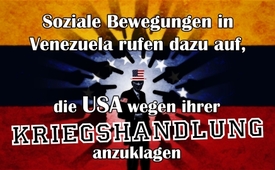 Soziale Bewegungen in Venezuela rufen dazu auf, die USA wegen ihrer Kriegshandlung anzuklagen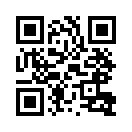 Der Stromausfall in Venezuela – ein terroristischer Angriff der USA? Soziale Bewegungen in Venezuela verurteilen den gezielten Einsatz kybernetischer und elektromagnetischer Waffen als Staatsverbrechen und Einmischung der USA in die Souveränität des venezolanischen Volkes. Zahlreiche Bewegungen erheben ihre Stimme: Hände weg von Venezuela! Schluss mit der Einmischung der USA!Das Kla.TV-Sendeformat „Blick über den Zaun“ möchte dazu anreizen, frei und unvoreingenommen verschiedene Medienbetreiber und deren Meinungen abseits von der Mainstream-Medienlandschaft kennen- zulernen und anzuhören. Denn immer mehr Menschen tragen den Wunsch nach Weltfrieden, Verständigung der Völker und ihren Kulturen im Herzen, das Verlangen nach einem respektvollen und harmonischen Miteinander. Der Sendungstext dieser heutigen Sendung entstammt dem online-Nachrichtenportal „amerika21 – Nachrichten und Analysen aus Lateinamerika“. amerika21 wurde im Jahr 2007 ins Leben gerufen und besteht derzeit ausschließlich aus ehrenamtlichen Mitarbeiterinnen und Mitarbeitern. Sie wollen dazu beitragen, den kommunikativen Austausch zwischen globalem Süden und Norden zu erleichtern, indem sie die Informationskluft zu überwinden versuchen. Bei amerika21 finden sich daher Informationen, die andere Medien oft schuldig bleiben: Positionen von sozialen Bewegungen, fortschrittlichen Regierungen und regierungs-unabhängigen Organisationen. Hier nun der öffentliche Aufruf zahlreicher Basisorganisationen aus Venezuela vom 14. März 2019:

Im Namen des venezolanischen Volks bitten wir alle organisierten und gesellschaftlichen Kräfte aller fünf Kontinente um Unterstützung: Wir erheben Anklage, dass die US-Regierung den Einsatz kybernetischer und elektromagnetischer Waffen gegen unser Land eingeleitet hat. Dies hat seit dem 7. März zu einem Stromausfall im ganzen Land geführt.
Dieser gnadenlose Kriegsakt hat zu ernsthaften Problemen in Krankenhäusern, Geburtshäusern, bei den Kommunikationsnetzen, der Trinkwasserversorgung und den Sanitärsystemen, bei Finanz- und Handelssystemen und Verkehrsnetzen geführt und zudem das alltägliche Leben von Millionen venezolanischen Familien empfindlich getroffen.
Seitdem der erste Angriff registriert wurde, arbeitet die nationale Regierung gemeinsam mit den Elektrizitäts-unternehmen und den bolivarischen Streitkräften daran, die Stromversorgung und alle betroffenen Netze wiederherzustellen und den betroffenen Gesundheitszentren eine besondere Hilfe zukommen zu lassen.
Gleichzeitig hat das venezolanische Volk seine enorme Friedensbereitschaft dadurch bewiesen, indem es gemeinschaftliche und solidarische Wege gefunden hat, um in dieser so heiklen Situation Ruhe zu bewahren und sich gegenseitig zu helfen.
Wir fordern, dass diese Aktion gegen die Zivilbevölkerung als Staatsverbrechen und Verbrechen gegen die Menschlichkeit geahndet wird. Sie wurde angewiesen von der Regierung von Donald Trump, wie es politische Akteure, die seiner Regierung und seiner Partei angehören, öffentlich bekannt machten. Wir bitten darum, dass alle Gewerkschaften, Parteien, Netzwerke und sozialen Bewegungen, ob auf dem Land oder in der Stadt, diese gravierende Anklage vor ihre Regierungen und internationalen Organisationen tragen.
Wir wissen, dass dieser Angriff dem inneren Trieb der USA Rechnung trägt, die Kontrolle über unser Öl übernehmen zu wollen. Und sie sind entschlossen, unser Volk dafür leiden zu lassen, wie es Marco Rubio, Mike Pompeo, John Bolton, Elliot Abrams, Mike Pence und Donald Trump bereits erklärt haben. Angesichts dessen bekräftigen wir aber die Entschlossenheit unseres Volkes, in Freiheit zu leben und die Demokratie sowie unsere Souveränität zu verteidigen, die wir uns in diesen Jahren erkämpft haben.
Das Schicksal Venezuelas bestimmen allein wir Venezolaner und Venezolanerinnen, und zwar auf friedlichen Wegen. Dabei werden wir weiterhin das Banner unseres historischen Meisterwerks hochhalten: nämlich den kommunalen Sozialismus, ausgehend von der Macht des Volkes.
Wir verurteilen den terroristischen Angriff der USA auf Venezuela!
Hände weg von Venezuela! Schluss mit der Einmischung der USA!

Unterzeichner:
ALBA Movimientos capítulo Venezuela
Chavismo Bravío
Movimiento de Pobladoras y Pobladores
Movimiento Otro Beta
Frente Francisco de Miranda
Corriente Revolucionaria Bolívar y Zamora
Frente Cultural de Izquierda
ALBA TV
Araña Feminista
FALDAS-R
Colectivo La Otra Escuela
Movimiento Juventud de Izquierda Consciente
Fuerza Patriótica Alexis Vive-Comuna El Panal 2021
Colectivo Género con Clase
Frente Bicentenario de Mujeres 200
Comité de Víctimas de la Guarimba
Coordinadora Simón Bolívar
Colectivo Sures
Frente Amplio de Los Consejos Socialistas de Trabajadoras y Trabajadores
Ejército Productivo Obrero
Plataforma Socialista Golpe de Timón
CEF Aquelarre Caribeño
Colectivo Ciudad Canción
COMUNAMUJER Caracas
Clap Vientos Bolivarianos
Fundación de Solidaridad Internacionalista Pakito Arriaran
Tatuy TV Comunitaria
Red de intelectuales, artistas y movimientos sociales en defensa de la humanidad
Capítulo Venezuela
Ateneo Popular de Caracas
Cátedra de Geopolitica y Paz, UNEFA
Consejo Comunal y CLAP El Buen Vecino
Plataforma de Lucha Campesinavon hm.Quellen:https://amerika21.de/dokument/223710/venezuela-soziale-bewegungen-sabotage
http://albaciudad.org/2019/03/movimientos-sociales-convocan-a-denunciar-accion-de-guerra-de-ee-uu-contra-venezuela-comunicado/Das könnte Sie auch interessieren:#Venezuela - www.kla.tv/Venezuela

#BlickUeberDenZaun - über den Zaun - www.kla.tv/BlickUeberDenZaunKla.TV – Die anderen Nachrichten ... frei – unabhängig – unzensiert ...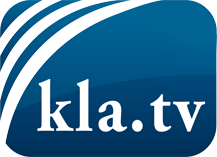 was die Medien nicht verschweigen sollten ...wenig Gehörtes vom Volk, für das Volk ...tägliche News ab 19:45 Uhr auf www.kla.tvDranbleiben lohnt sich!Kostenloses Abonnement mit wöchentlichen News per E-Mail erhalten Sie unter: www.kla.tv/aboSicherheitshinweis:Gegenstimmen werden leider immer weiter zensiert und unterdrückt. Solange wir nicht gemäß den Interessen und Ideologien der Systempresse berichten, müssen wir jederzeit damit rechnen, dass Vorwände gesucht werden, um Kla.TV zu sperren oder zu schaden.Vernetzen Sie sich darum heute noch internetunabhängig!
Klicken Sie hier: www.kla.tv/vernetzungLizenz:    Creative Commons-Lizenz mit Namensnennung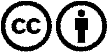 Verbreitung und Wiederaufbereitung ist mit Namensnennung erwünscht! Das Material darf jedoch nicht aus dem Kontext gerissen präsentiert werden. Mit öffentlichen Geldern (GEZ, Serafe, GIS, ...) finanzierte Institutionen ist die Verwendung ohne Rückfrage untersagt. Verstöße können strafrechtlich verfolgt werden.